Good MorningHope you are all still keeping well.Here are this week’s ideas.  In the files attached will see a folder (week 8) with daily activities in if you would like to do something more structured with your child. In the Antiracism book room file are a selection of online books that explore the topic.  Just click on the book from the bookshelf. https://mathcurious.com/  lots of maths games ideas.  Some are free but others you have to register for.  www.scouts.org.uk/the-great-indoors a range of boredom buster ideas.https://writing4pleasure.com/supporting-children-writing-at-home  ways to support your child’s writing.  https://www.getset.co.uk/  activities based around the Tokyo games.  Not just P.E. lots of cross curricular activities .  (There is a booklet attached See Tokyo file) https://www.bbc.co.uk/bitesize/topics/zf2f9j6/articles/z3c6tfr#zgkpn39  How about learning to touch type as a family?  A great life skill to learn and a good way of joining together as a family and having fun.  Who can get best score?  There are lots of other touch typing games online too.  https://www.thinkuknow.co.uk/parents/Support-tools/home-activity-worksheets/8-10s E safety lessons and advice for childrenhttps://parentinfo.org/article/screen-time-should-i-be-worried e safety advice for parentshttps://parentinfo.org/article/six-fun-online-activities-to-boost-your-child-s-digital-resilience e safety advice for parentshttps://www.thinkuknow.co.uk/parents/Support-tools/presentations-for-parents e safety advice for parents.www.nspcc.org. Child safety advice. 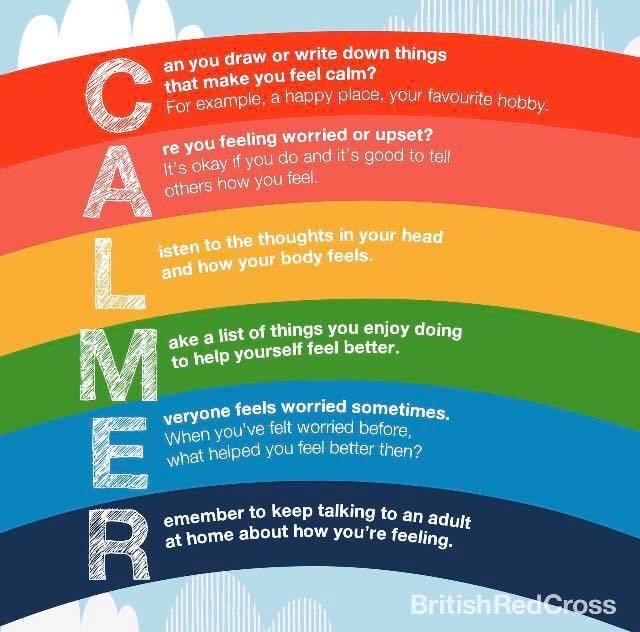 